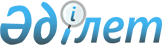 О назначении социальной помощи
					
			Утративший силу
			
			
		
					Постановление Макатского районного акимата Атырауской области от 16 июня 2011 года № 118. Зарегистрировано Управлением юстиции Макатского района Атырауской области 11 июля 2011 года № 4-7-130. Утратило силу - Постановлением ГУ "Аппарата акима Макатского района" Атырауской области от 4 февраля 2013 года № 45      Сноска. Утратило силу - Постановлением ГУ "Аппарата акима Макатского района" Атырауской области от 04.02.2013 № 45



      Руководствуясь подпунктом 14) пункта 1 статьи 31 Закона Республики Казахстан от 23 января 2001 года № 148 "О местном государственном управлении и самоуправлении в Республике Казахстан", статьей 20 Закона Республики Казахстан от 28 апреля 1995 года № 2247 "О льготах и социальной защите участников, инвалидов Великой Отечественной войны и лиц, приравненных к ним" и решением районного Маслихата от 13 декабря 2010 года № 241-ІV "О районном бюджете на 2011-2013 годы", акимат района ПОСТАНОВЛЯЕТ:



      1. Оказать социальную помощь в размере 2000 (две тысячи) тенге ежемесячно, гражданам района, награжденным орденами и медалями бывшего Союза Советских Социалистических Республик за самоотверженный труд в тылу в годы Великой Отечественной войны.



      2. Определить уполномоченным органом по назначению и выплате социальной помощи государственное учреждение "Отдел занятости и социальных программ Макатского района".



      3. Контроль за исполнением данного постановления возложить на заместителя акима района Ж. Сагиева.



      4. Постановление вводится в действие по истечении десяти календарных дней после дня его первого официального опубликования и применятся на отношения, возникшие с 1 января 2011 года.      Аким района                                К. Кайненов 
					© 2012. РГП на ПХВ «Институт законодательства и правовой информации Республики Казахстан» Министерства юстиции Республики Казахстан
				